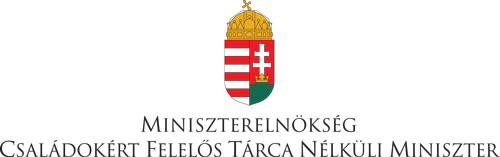 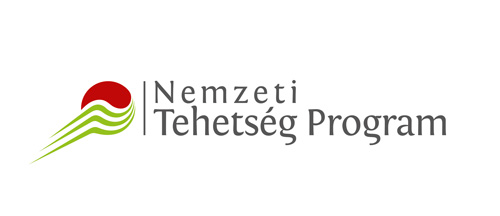 Szakmai beszámolóAz Eszterházy Károly Katolikus Egyetem Kepes György SzakkollégiumánakVirtualitás és valóság - alternatív világok című NTP-SZKOLL-21-0012. sz. pályázatárólA programunk a korábbi év folytatásaként a Z generáció léthelyzetének tanulságaira reflektáló szakszemináriumi képzéseket, vitaesteket, hallgatói klubban szervezett beszélgetést és érzékenyítő foglalkozásokat, tréningeket foglalt magában. A Z generáció tagjait digitális bennszülötteknek is nevezik, hiszen ők azok, akiknek az életében már kezdettől fogva jelen van az internet, minden lehetőségével és kihívásával együtt. A képzési programok mellett a tagok a társadalmi felelősségvállalás nevében önkéntes munkát végeztek, támogattunk konferenciarészvételt, a nyilvánosság biztosítására fenntartottuk a honlapunkat, és gyarapítottuk az eszközparkunkat.Az elhúzódó megvalósítási időszak és a közben jelentkező nehézségek miatt két olyan, költségvetési vonzattal rendelkező változtatás van a programtervünkben, melyek személyeket és nem tartalmi kérdéséket érintenek: a tervezett filmes bemutató és közönségtalálkozó a rendezővel való kapcsolatfelvétel nehézségei, majd az alkotó elfoglaltságai miatt nem valósult meg ebben az időszakban, a következő félévre toltuk át. A betervezett összeg terhére az ökológiai témájú filmvetítés helyett az antropocén kor nonhumán művészetét taglaló előadást szerveztünk Horváth Márk felkérésével. A másik változás a foglalkozásokat érinti: mivel időközben más forrásból több alkalmas stresszkezelő tréninget szerveztünk, az egyik hasonló foglalkozás helyett a tagság kérésére a magyar történelem jelentős állomásait taglaló beszélgetést szerveztünk prof. Romsics Ignác vezetésével. A tervezett publikáció ennek az előadásnak anyagát jelenti, melynek elkészítésében tagjaink is részt vállaltak.Ennek értelmében a megvalósult programok:Szakszemináriumok:Dorner László és Ropolyi László: Csak nézünk, mint a moziban – alternatív világok a virtuális valóságbanKicsák Lóránt: Elképzelt társadalom – Cornelius Castoriadis társadalomfilozófiájaÖnkéntes munka:TeSzedd – Szmrecsányi Lajos Érsekkert takarításaÖnkéntes kisegítő tevékenység az egri állatmenhelyenVitaestek:Lányi András: Felszabadulni a technikai-gazdasági kényszerek hatalma alól – Reflexiók az ökopolitikai programtöredékekről.Hoffmann Miklós: A mesterséges intelligencia hatalmábanOrbán Jolán: Újfilozófia, újmédia, újművészet – Derrida, Hansen, Bill ViolaHorváth Márk: Az antropocén és az esztétika nonhumán fordulataFoglalkozások:Dorner László: A környezeti változások pszichológiai hatásai (Environmental problems from psychological perspective) – tréningKormos Edit: Az önkifejezés változatos formái és tapasztalatai – Kommunikációs tréning.Romsics Ignác: A magyar történelem fordulópontjai – A történelmi megértés szerepe az egyéni és nemzeti önazonosságban Hallgatói Klub foglalkozása:Hoffmann Miklós: Ars and Science – Beszélgetés művészet és tudomány kapcsolatárólKonferencia-részvétel:Tóth Anna és Jámbor Imre részvétele a Kecskeméti Animációs Filmfesztiválon. Beszerzés: - iPad 8 2020-as készülék.Az első szakszeminárium – Csak nézünk, mint a moziban – témáját a korunk kihívása alkotta, hiszen a valóság léte és észlelése radikálisan átalakult. Szemben az eddigi valóságészleléssel, mely során természetadta vagy ember alkotta, materiális létezők együttese jelentette a valóság és a világ alapját, mára a valóság, melyben az emberi létezés kibontakozik, elsődlegesen nem anyagi létezők, hanem szellemi tartalmak alkotta világ: információk, értelmek, jelentések, értékek. Ezek létmódja és megjelenési formája pedig a digitális rögzítés, tárolás és áramoltatás. Ennek hatására a természeti-materiális emberi világ és a digitális-szellemi világ közötti határozott különbség elmosódott: a valóság alkotórészévé váltak virtuális elemek is, nem egyszer szinte teljesen ezek alkotják a valóságot. Ennek a folyamatnak és adottságnak a bemutatására, az ebből eredő lehetőségeknek és problémáknak a feltárására vállalkozott egy egészen új ontológia kidolgozásával és ismertetésével a téma első számú hazai szakembere, Ropolyi László, internetfilozófus. A Dorner Lászlóval közösen tartott szemináriumán olyan kérdésekre hívta fel a figyelmet, amelyek súlyos kockázatot rejtenek az igazság és a tudás elbizonytalanodásával, a szilárd kapaszkodók eltűnésével, ami a manipulációk előtt nyitja meg az utat. Mindennek komoly pszichológiai következményeit Dorner László emelte ki. Ugyanakkor kitértek arra is, hogy a virtualitás mindig is jelen volt az észlelésünkben és a gondolkodásunkban, és számos formája a virtuális valóságnak nagy hasznunkra lehet.A másik szakszeminárium – Elképzelt társadalom – szorosan kapcsolódott az előbbi problémafelvetésekhez. A témája azonban túlmutatott a jelenkori helyzeten, hiszen nem csupán a digitális és gépi információrögzítés idézte elő, hogy a valóság és a virtualitás elvált, majd erősen összekeveredett egymással, hanem minden jelentés- és értelemképzés ezt eredményezi. A mai technikák csak láthatóvá teszik mindezt. Ennek a témának az egyik legjelentősebb kutatója Cornelius Castoriadis volt, aki szerint a társadalmi intézmények és maga az egész társadalom is mint intézmény képzetes jelentések megtestesülései, vagyis azok az értékek, intézmények, melyek keretei között meghatározzuk egyéni és kollektív önazonosságunkat, leszabályozzuk és kibontakoztatjuk cselekedeteinket, nem materiális-természeti tényezőkön, hanem a társadalomnak önmagáról, a világról alkotott képzetein múlik. Ezek a képzetek valódi emberi alkotások, melyek formát adnak ismereteknek, érzelmeknek és céloknak. Az Elképzelt társadalom cím tehát nem egy ideális társadalomra utal, hanem minden társadalmat megnevez. Természetesen a társadalmak önmagukról alkotott elképzeléseinek részét képezi az is, hogy milyennek képzelik el az ideális állapotukat. A kurzus a 2022 tavaszán megjelent Castoriadis-mű, A társadalom mint képzetes intézmény című munkára támaszkodott, melynek fordítója, Kicsák Lóránt vezette be a diákokat a probléma mélyebb rétegeibe.A társadalmi felelősségvállalás nevében végzett önkéntes munka a kezdeti időszakban folytatódott a Kosár vásárlóközösségben, mely országos hírű és számos helyi közösség számára mintául szolgáló kezdeményezés a rövid láncú termékértékesítésre, a helyi termelők és vásárlók közvetlen összekapcsolására. Az összekötő tagunk kilépésével azonban változott az tagok irányultsága. S mivel a Tisza-tói szemétgyűjtésbe nem tudtunk bekapcsolódni, helyi szinten az egri Érsekkertben végeztünk szemétszedési és takarítási munkákat a TeSzedd! mozgalom keretében. A tagság egy másik csoportja, a személyes érdeklődésének és elkötelezettségének megfelelően az egri Állatmenhellyel vette fel a kapcsolatot ahová egyénileg többször is ellátogattak, de egyszer közösen végeztek hosszabb távú kisegítő munkát. A pályázati programban szervezett események mellett szinte minden tagunk végez egyéni önkéntes munkát, vagy vesz részt az önkéntesség mozgalmában valamilyen formájában. Például az önkéntes véradás szervezője, Dorner László tanár úr rendre több tagunkkal vesz részt az eseményen.A szakszemináriumok kísérő eseményeiként 4 nyilvános vitaestet szerveztünk vitaindító előadásokkal, melyekre a szakterületek kiválóságait kértük fel. A mesterséges intelligencia hatalmában című rendezvényünk vitaindítóját Hoffmann Miklóst vállalta, aki a gépi intelligencia (pozitív és negatív) hatásait mutatta be a mindennapi életben. A Felszabadulni a technológiai kényszerek hatalma alól címmel Lányi András tartott előadást, majd megvitattuk a jelenkori gazdasági, társadalmi és környezeti kihívásokra adható ökopolitikai válaszokat, egy autonóm társadalom kialakítását segítő irányelveket. Az Újfilozófia, újmédia, újművészet — Derrida, Hansen, Bill Viola című vitaestünk plenáris előadója Orbán Jolán volt, aki a gondolkodás, a tudás, a kommunikáció, a művészet változására hívta fel a figyelmet a digitális környezetben. A tagság összetételére való tekintettel az ökológiai kérdéskört az antropocén korszak művészeti törekvéseit tárgyaló előadással – Az antropocén és az esztétika nonhumán fordulata – egészítettük ki, melyre Horváth Márkot, egyetemünk oktatóját kértük fel. Szakmai érzékenyítő foglalkozások keretében 3 programot szerveztünk. Kommunikációs tréningen Kormos Edit drámapedagógus az önkifejezés változatos formái révén juttatta értékes tapasztalatokhoz tagjainkat. Dorner László részben angol nyelvű tréninget tartott a környezeti változások lélektani hatásairól (Environmental problems from psychological perspective) címmel. Romsics Ignác professzor úr pedig a magyar történelem sorsfordító eseményeit követte végig a diákokkal interaktív foglalkozás keretében, nagy hangsúlyt fektetve a személyes tudásukra és a hétköznapi tapasztalatukra, valamint a történelemtudománynak és társadalomnak a saját történelméről és identitásáról alkotott reprezentációinak kritikai vizsgálatára. A 2015 alakult Hallgatói Klubban ez alkalommal különleges vállalkozásba fogtunk: egyetemünkön közös képzést terveznek informatikusok és művészek; a közös gondolkodás lehetőségeiről, egy esetleges kutatási együttműködés kialakításáról szóló előadásra Hoffmann Miklóst kértük fel, aki az informatikai technika művészeti alkalmazásáról, illetve tudomány és művészet kapcsolatáról tartott angol nyelvű programismertető foglalkozást (Art and Science).A nyilvánosság biztosításához a honlapfejlesztés folyamatos feladatot jelentett. A hosszú ideje működő közösségi felületünk aktualizálása a tagok és a szakkollégium életét a nagyobb nyilvánosság számára is bemutatja. Ezeken a felületeken hirdettük meg a programjainkat, tettük közé a pályázati felhívásokat és a szakmai beszámolókat, de jelentős részben itt zajlott a tagok közötti kommunikáció is. Készült két felvétel, részben tagjaink közreműködésével a programokról, egy tudósítás Lányi András vitaestjéről és az egész foglalkozást rögzítettük Romsics Ignác esetében, melyet internetes megosztóportálon is közzé tettünk:https://www.youtube.com/watch?v=um6IfC1p7YQ&ab_channel=L%C3%ADceumTVTámogattuk két tagunk konferencia-részvételét, így eljuthattak a Kecskeméti Animációs Filmfesziválra.A program célja az volt, hogy egy rendkívüli civilizációs változás folyamatában a komoly orientációs kételyekkel rendelkező generáció tagjaival megismertessük a kor kihívásait és esélyeit technológiai, pszichológiai, tudományos, gazdasági és oktatási szakemberek segítségével. Kitüntetten, hogy az önmegértéshez, az önfejlesztéshez és a karrierépítéshez kapjanak gyakorlati segítséget. Ezért a programba felkért szakembereket az alapján választottuk ki, hogy az elméleti-történeti ismerteket közvetítő foglalkozások egyensúlyban legyenek a gyakorlati képességeket és technikákat elsajátító foglalkozásokkal.A szakszemináriumok elsősorban ismeretközlő foglalkozások voltak, a kísérő vitatestek pedig nagyobb interakciót tettek lehetővé, és nemcsak az ismeretek gyarapítását, de a vitakészséget, az önkifejezést, a kritikai gondolkodást fejlesztették, valamint a közös megoldásokra való törekvést is erősítették. Célzottan a pszicho-szociális kompetenciák fejlesztésére és az életstratégiák kialakításához szükséges ismereteket támogatására rendeztük a tréningjeinket.A programjainkon ezek a célkitűzések megvalósultak. A tagoktól érkező visszajelzések alapján minden rendezvényünk sikeresnek mondható.